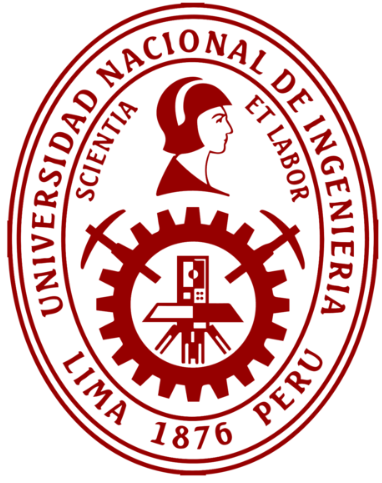 Universidad Nacional de IngenieríaFacultad de CienciasEscuela Profesional de Ciencia de la ComputaciónMedición del Nivel de Logro de los Resultados del Estudiante ABETResultados del EstudianteAsignaturas que Miden los Resultados del EstudianteAparte de la asignatura del proyecto capstone, escoger entre 7 y 8 asignaturas obligatorias de cuarto y quinto año. Por ejemplo, 3 de cuarto año y 4 de quinto año. Las asignaturas pueden ser las mismas o diferentes en el semestre par e impar (las asignaturas pueden ser diferentes para descargar el trabajo de los docentes).La asignatura del proyecto capstone, las encuestas a los egresantes y a los egresados miden todos los Resultados del Estudiante.Las asignaturas seleccionadas deben medir entre 3 y 5 Resultados del Estudiante (con todas sus Capacidades Medibles).Cada Resultado del Estudiante debe ser medido por lo menos por tres asignaturas seleccionadas (aparte del proyecto capstone) Las encuestas a egresantes es semestral, la encuesta a egresados puede ser anual o cada dos años.Niveles de Evaluación de los Resultados del EstudianteLos niveles de evaluación representan la escala de logro de cada Resultado del Estudiante. Generalmente se escogen entre 4 y 5 niveles. A cada nivel se le asigna una rúbrica que describe el significado del nivel.Relación entre Nota y Nivel de EvaluaciónEn algunos casos, es posible establecer una relación entre la nota que obtiene el alumno en la herramienta de evaluación con el nivel de logro de Resultado del Estudiante. Se puede plantear una tabla de equivalencia entre nota y nivel de logro. Lo importante es que la nota probatoria corresponde a los niveles Muy Bueno y Bueno que corresponden al logro del Resultado del Estudiante.Resultados del Estudiante como Ética y Responsabilidad Profesional, Trabajo en Equipo, generalmente no se evalúan en un examen sino en el comportamiento observado del estudiante, discusión en clase, etc.Resultados del Estudiante y Capacidades MediblesCada Capacidad Medible se mide usando el instrumento de evaluación que el docente determine. Por ejemplo: capítulo 2 del informe final, capítulo 4 del informe final, pregunta 4 del examen final, informe del laboratorio 4, discusión en clase, presentación oral, informe de vista técnica, ………Análisis y Desarrollo de Soluciones2.	Diseño e Implementación de Soluciones3.	Comunicación Efectiva4.	Responsabilidad Ética y Profesional5.	Trabajo en Equipo6.	Soluciones con Sustento Teórico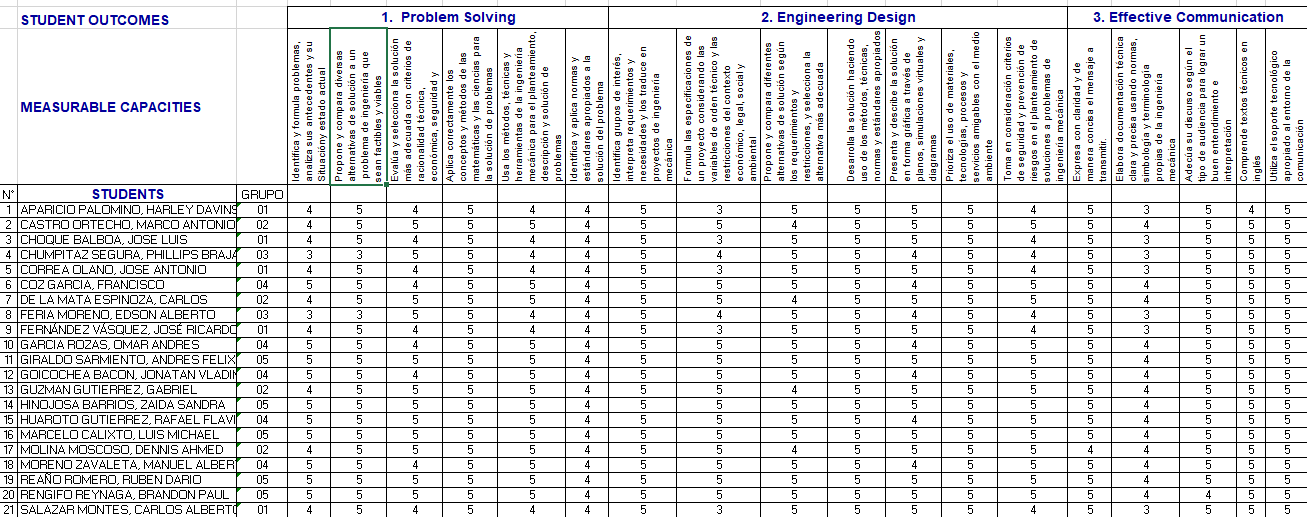 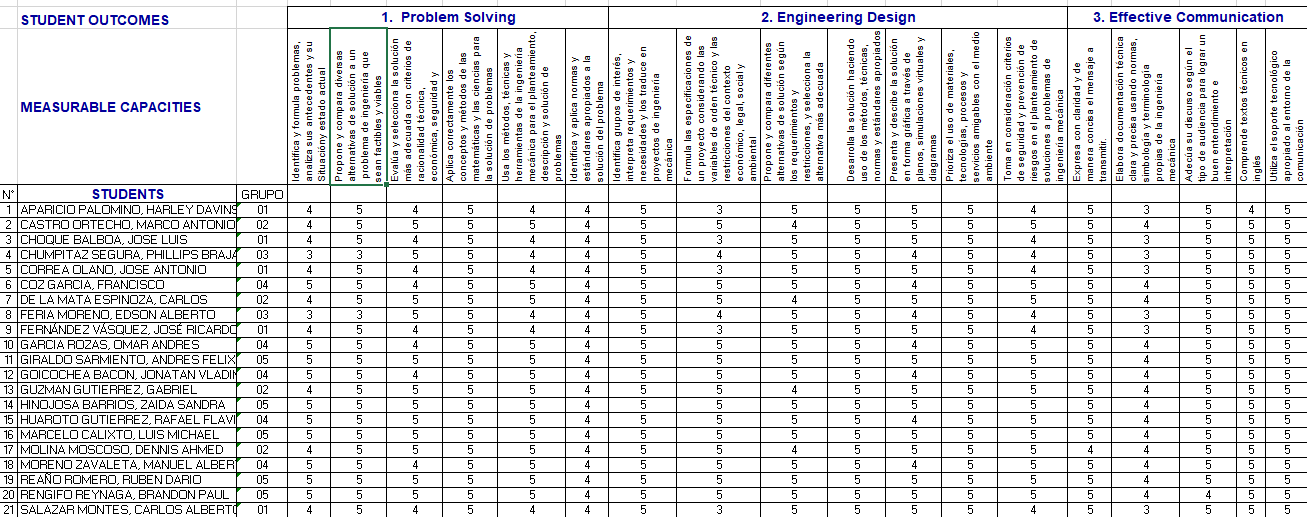 Resultados del Estudiante y Capacidades MediblesAnálisis y Desarrollo de Soluciones1. Análisis y Desarrollo de SolucionesAnaliza problemas complejos de computación, plantea y desarrolla soluciones aplicando los principios de ciencia de la computación, así como otras disciplinas relevantes.2. Diseño e Implementación de SolucionesDiseña, implementa y evalúa una solución basada en ciencia de la computación, satisfaciendo requerimientos de computación en el contexto de las diferentes disciplinas de la carrera profesional.3. ComunicaciónSe comunica de manera clara y efectiva en forma oral, escrita y gráfica, en una variedad de contextos profesionales.4. Responsabilidad Ética y ProfesionalReconoce y cumple sus responsabilidades profesionales, y realiza juicios informados y coherentes en la práctica de la ciencia de la computación basados en principios éticos y legales.5. Trabajo en EquipoSe desempeña de manera efectiva como miembro o líder de un equipo de trabajo, comprometido con actividades propias de la carrera profesional.6. Soluciones con Sustento TeóricoAplica la teoría de ciencia de la computación y los fundamentos del desarrollo de software para producir soluciones computacionales.AsignaturasResultadosdel EstudianteProyecto CapstoneAsignatura Seleccionada Asignatura SeleccionadaAsignatura SeleccionadaAsignatura SeleccionadaAsignatura SeleccionadaAsignatura  SeleccionadaEncuesta a egresantes Encuesta a egresados 1. Análisis y Desarrollo de Soluciones••.••••2. Diseño e Implementación de      Soluciones••••••3. Comunicación Efectiva••••••4. Responsabilidad Ética y Profesional•••••5. Trabajo en Equipo••••••6. Soluciones con Sustento Teórico•••••NivelNivelSignificado5Muy BuenoEl docente está completamente de acuerdo con el logro de la competencia.5Muy BuenoTodos los aspectos del problema están incluidos en la solución.Aplica los métodos y procedimientos correctamente.Demuestra total comprensión del problema y la solución.4BuenoEl docente está de acuerdo con el logro de la competencia.4BuenoLos aspectos más relevantes y necesarios del problema están incluidos en la solución.Aplica los métodos y procedimientos correctamente.Demuestra considerable del problema y la solución. 3RegularEl docente está parcialmente de acuerdo con el logro de la competencia.3RegularNo todos los aspectos y requerimientos del problema han sido considerados en la solución.Aplica los métodos y procedimientos con errores que no afectan significativamente la solución.Demuestra compresión parcial del problema y la solución2MaloEl docente está en desacuerdo con el logro de la competencia.2MaloDesempeño por debajo de lo esperado. Errores frecuentes en los procedimientos conducen a soluciones incoherentes.Sólo considera algunos aspectos del problema.No llega a comprender e interpretar correctamente el problema.1Muy MaloEl docente está en total desacuerdo con el logro de la competencia.1Muy MaloEl estudiante no demuestra tener los conocimientos y/o habilidades requeridas para entender el problema y formular in a solución que, aunque incompleta, apunte a resolver el problema.NivelSignificadoSignificado5Muy buenoDe 14 a 204Bueno De 11 a 13.93Regular De 10 a 10.92Malo De 7 a 9.91Muy malo 0 a 6.9Analiza problemas complejos de computación, plantea y desarrolla soluciones aplicando los principios de ciencia de la computación, así como otras disciplinas relevantes.Analiza problemas complejos de computación, plantea y desarrolla soluciones aplicando los principios de ciencia de la computación, así como otras disciplinas relevantes.Analiza problemas complejos de computación, plantea y desarrolla soluciones aplicando los principios de ciencia de la computación, así como otras disciplinas relevantes.Analiza problemas complejos de computación, plantea y desarrolla soluciones aplicando los principios de ciencia de la computación, así como otras disciplinas relevantes.Analiza problemas complejos de computación, plantea y desarrolla soluciones aplicando los principios de ciencia de la computación, así como otras disciplinas relevantes.Analiza problemas complejos de computación, plantea y desarrolla soluciones aplicando los principios de ciencia de la computación, así como otras disciplinas relevantes.Analiza problemas complejos de computación, plantea y desarrolla soluciones aplicando los principios de ciencia de la computación, así como otras disciplinas relevantes.Capacidades Medibles543214+5Identifica y analiza problemas complejos de ciencia de la computación.Instrumento: Capítulo 2 del informe finalPropone y compara diversas alternativas de solución que sean factibles y viables.Instrumento: Pregunta 4 del examen finalSelecciona y formula la solución más adecuada aplicando los principios de ciencia de la computación y disciplinas afines.Instrumento: Pregunta 5 del examen final. Sección 4 y 5 del trabajo final.TOTALDiseña, implementa y evalúa una solución basada en ciencia de la computación, satisfaciendo requerimientos de computación en el contexto de las diferentes disciplinas de la carrera profesional.Diseña, implementa y evalúa una solución basada en ciencia de la computación, satisfaciendo requerimientos de computación en el contexto de las diferentes disciplinas de la carrera profesional.Diseña, implementa y evalúa una solución basada en ciencia de la computación, satisfaciendo requerimientos de computación en el contexto de las diferentes disciplinas de la carrera profesional.Diseña, implementa y evalúa una solución basada en ciencia de la computación, satisfaciendo requerimientos de computación en el contexto de las diferentes disciplinas de la carrera profesional.Diseña, implementa y evalúa una solución basada en ciencia de la computación, satisfaciendo requerimientos de computación en el contexto de las diferentes disciplinas de la carrera profesional.Diseña, implementa y evalúa una solución basada en ciencia de la computación, satisfaciendo requerimientos de computación en el contexto de las diferentes disciplinas de la carrera profesional.Diseña, implementa y evalúa una solución basada en ciencia de la computación, satisfaciendo requerimientos de computación en el contexto de las diferentes disciplinas de la carrera profesional.Capacidades Medibles 543214+5Identifica requerimientos y necesidades y los traduce en proyectos de ciencia de la computación.Instrumento: Informe final, capítulo 1.Formula las especificaciones del proyecto considerando aspectos técnicos, económicos, sociales o legales que sean aplicables.Instrumento: Informe final, capítulo 2.Diseña e implementa la solución computacional con criterios de optimalidad y eficiencia. Evalúa la solución computacional verificando el cumplimiento de los requerimientos y especificaciones.Instrumento: Informe final, capítulo 3.Aplica normas y estándares apropiados a la solución.Instrumento: Informe final, capítulo 6.TOTALSe comunica de manera clara y efectiva en forma oral, escrita y gráfica, en una variedad de contextos profesionales.Se comunica de manera clara y efectiva en forma oral, escrita y gráfica, en una variedad de contextos profesionales.Se comunica de manera clara y efectiva en forma oral, escrita y gráfica, en una variedad de contextos profesionales.Se comunica de manera clara y efectiva en forma oral, escrita y gráfica, en una variedad de contextos profesionales.Se comunica de manera clara y efectiva en forma oral, escrita y gráfica, en una variedad de contextos profesionales.Se comunica de manera clara y efectiva en forma oral, escrita y gráfica, en una variedad de contextos profesionales.Se comunica de manera clara y efectiva en forma oral, escrita y gráfica, en una variedad de contextos profesionales.Capacidades Medibles543214+5Expresa oralmente con claridad y de manera concisa el mensaje a transmitir.Instrumento: Presentación oralElabora documentación técnica clara y precisa usando normas, simbología y terminología propias de la ciencia de la computación.Instrumento: Informe de trabajo monográfico / Informe finalAdecúa su discurso según el tipo de audiencia utilizando la tecnología adecuada para lograr un mejor entendimiento e interpretación.Instrumento: Presentación oralComprende documentación técnica en inglés.Instrumento: Informe y artículo de la especialidad en inglés. TOTALReconoce y cumple sus responsabilidades profesionales, y realiza juicios informados y coherentes en la práctica de la ciencia de la computación basados en principios éticos y legales.Reconoce y cumple sus responsabilidades profesionales, y realiza juicios informados y coherentes en la práctica de la ciencia de la computación basados en principios éticos y legales.Reconoce y cumple sus responsabilidades profesionales, y realiza juicios informados y coherentes en la práctica de la ciencia de la computación basados en principios éticos y legales.Reconoce y cumple sus responsabilidades profesionales, y realiza juicios informados y coherentes en la práctica de la ciencia de la computación basados en principios éticos y legales.Reconoce y cumple sus responsabilidades profesionales, y realiza juicios informados y coherentes en la práctica de la ciencia de la computación basados en principios éticos y legales.Reconoce y cumple sus responsabilidades profesionales, y realiza juicios informados y coherentes en la práctica de la ciencia de la computación basados en principios éticos y legales.Reconoce y cumple sus responsabilidades profesionales, y realiza juicios informados y coherentes en la práctica de la ciencia de la computación basados en principios éticos y legales.Capacidades Medibles543214+5Se informa sobre los antecedentes de un problema o situación ética, y los analiza para emitir un juicio coherente y sustentado.Instrumento: Informe final, capítulo 4.Valora el cumplimiento puntual y responsable de sus obligaciones personales y profesionalesInstrumento: Control de asistencia.Toma en consideración el interés común y el beneficio social.Instrumento: Discusión en clase.Respeta la propiedad intelectual y reconoce la autoría de trabajos y contribuciones de otras personas.Instrumento: Informe final.Conoce y actúa de acuerdo al código de ética de alguna institución de computación reconocida.Instrumento: Informe de análisis del código de ética del CIP.TOTALSe desempeña de manera efectiva como miembro o líder de un equipo de trabajo, comprometido con actividades propias de la carrera profesional.Se desempeña de manera efectiva como miembro o líder de un equipo de trabajo, comprometido con actividades propias de la carrera profesional.Se desempeña de manera efectiva como miembro o líder de un equipo de trabajo, comprometido con actividades propias de la carrera profesional.Se desempeña de manera efectiva como miembro o líder de un equipo de trabajo, comprometido con actividades propias de la carrera profesional.Se desempeña de manera efectiva como miembro o líder de un equipo de trabajo, comprometido con actividades propias de la carrera profesional.Se desempeña de manera efectiva como miembro o líder de un equipo de trabajo, comprometido con actividades propias de la carrera profesional.Se desempeña de manera efectiva como miembro o líder de un equipo de trabajo, comprometido con actividades propias de la carrera profesional.Capacidades Medibles543214+5Se desempeña como miembro o líder activo de un equipo de trabajo participando de forma efectiva para lograr los objetivos propuestos.Instrumento:Propone y acepta ideas que conduzcan al alcance de los objetivos.Instrumento:Valora las diferencias de opinión, es tolerante y respeta los acuerdos.Instrumento:Se compromete con la práctica y el avance de la ciencia de la computación.Instrumento:TOTALAplica la teoría de ciencia de la computación y los fundamentos del desarrollo de software para producir soluciones computacionales.Aplica la teoría de ciencia de la computación y los fundamentos del desarrollo de software para producir soluciones computacionales.Aplica la teoría de ciencia de la computación y los fundamentos del desarrollo de software para producir soluciones computacionales.Aplica la teoría de ciencia de la computación y los fundamentos del desarrollo de software para producir soluciones computacionales.Aplica la teoría de ciencia de la computación y los fundamentos del desarrollo de software para producir soluciones computacionales.Aplica la teoría de ciencia de la computación y los fundamentos del desarrollo de software para producir soluciones computacionales.Aplica la teoría de ciencia de la computación y los fundamentos del desarrollo de software para producir soluciones computacionales.Capacidades Medibles543214+5Aplica e integra las teorías de las diferentes áreas de la ciencia de la computación para producir soluciones con criterios de optimalidad y eficiencia.Instrumento:Aplica las técnicas y métodos del desarrollo de software para producir soluciones ordenadas y estructuradas.Instrumento:Formula algoritmos, define estructuras de datos, desarrolla modelos y programas haciendo uso de los métodos y técnicas de las ciencias de la computaciónInstrumento:Integra componentes de software y hardware optimizando la demanda de recursos, así como la robustez, eficiencia y sostenibilidad de la solución.Instrumento:TOTALAnaliza problemas complejos de computación, plantea y desarrolla soluciones aplicando los principios de ciencia de la computación, así como otras disciplinas relevantes.Analiza problemas complejos de computación, plantea y desarrolla soluciones aplicando los principios de ciencia de la computación, así como otras disciplinas relevantes.Analiza problemas complejos de computación, plantea y desarrolla soluciones aplicando los principios de ciencia de la computación, así como otras disciplinas relevantes.Analiza problemas complejos de computación, plantea y desarrolla soluciones aplicando los principios de ciencia de la computación, así como otras disciplinas relevantes.Analiza problemas complejos de computación, plantea y desarrolla soluciones aplicando los principios de ciencia de la computación, así como otras disciplinas relevantes.Analiza problemas complejos de computación, plantea y desarrolla soluciones aplicando los principios de ciencia de la computación, así como otras disciplinas relevantes.Analiza problemas complejos de computación, plantea y desarrolla soluciones aplicando los principios de ciencia de la computación, así como otras disciplinas relevantes.Capacidades Medibles543214+5Identifica y analiza problemas complejos de ciencia de la computación.24%58%18%0%0%82%Instrumento: Capítulo 2 del informe final24%58%18%0%0%82%Propone y compara diversas alternativas de solución que sean factibles y viables.24%60%16%0%0%84%Instrumento: Pregunta 4 del examen final24%60%16%0%0%84%Selecciona y formula la solución más adecuada aplicando los principios de ciencia de la computación y disciplinas afines.12%58%30%0%0%70%Instrumento: Pregunta 5 del examen final. Sección 4 y 5 del trabajo final.12%58%30%0%0%70%TOTAL22%57%21%0%0%79%